Insight Schools of California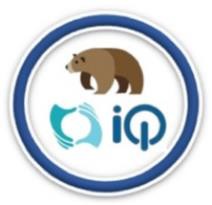 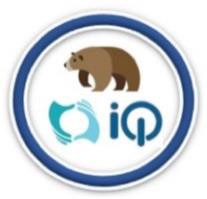 Face-2-Face EventLocation:	Fullerton Arboretum Guided Nature Tour Date:	Tuesday, March 3rd  2020 Time:	10:00 am to – 11:30 amAddress:	1900 Associated Rd. Fullerton, CA 92831Website:	https://fullertonarboretum.org/tours.aspx  Cost:	There is a suggested gate donation of $5 per person for guided tours, which will be collected in advance of the tour. Your donation helps maintain the gardens.Other Info:	Fullerton Arboretum asks visitors to follow the following:Stay on the paths and lawns and off the woodchipped, cultivated or inhabited areas.Place all trash in appropriate containers. Maintain cleanliness and neatness in the restrooms. Adult supervision is required. Picking and/or collecting plants, vegetation etc. is not permitted. Fishing, wading or swimming is not permitted. Do not disturb weddings or other groups that may also be using the Arboretum. Misuse of the Arboretum by your group will result in a request to leave the Arboretum and / or the assessment of a fee to cover damageTeacher Chaperones/Contact Info:Stephanie Zamora: 909-287-1218 szamora@k12insightca.orgRenee Gurley rgurley@k12insightca.org 949-667-2801Event DescriptionOur 26-acre garden is a wonderful place to explore. Come enjoy a peaceful stroll through collections of plants from around the world and learn more about our environment. Guided tours led by knowledgeable members of Friends of the Arboretum will enhance your experience.Check-in Info:Group will meet outside Main Gate for an orientation before entering the gardens for the tour.Items to bring Liability Release FormPhoto/Video Release FormDriver’s Consent Form (if not accompanied by a parent)